Application for Residency_______________________________________________        □ male □ female Last Name          First Name           Middle Phone Number (______)- ______-____________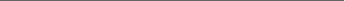 Address (present mailing address) City____________ State______ Zip_____________ Birth date (month/day/year) ______/_______/____________ E-mail _______________________________________________ _______________________________________    (_____)____________________                         Home Church                                          Home Church Phone Number ______________________________________________________________________ Home Church Address                          City      State         Zip Check the term for which you are applying for residency: □ Fall 20__ □ Spring 20__ □ Other ______________ What is your current student status? (Note month/year of expected graduation) □ High School ________ □ College _________ □ Other____________ Please list experiences you have had in your church or ministry background that would prepare you for service within our ministry (mission trips, leading Bible studies, leadership positions, etc.) ______________________________________________________________________________________________________________________________________________________________________________________________________________________________________________________________________________________________________________________________________________________________________________________________________What would you consider to be your special gifts, abilities, or areas of interest (e.g. musical, teaching, artistic abilities, etc.)? ________________________________________________________________________________________________________________________________________________________________________________________________________________________________________________________________________________________________________________________Please use the space below to describe your personal testimony of faith as a believer in Jesus Christ. You may use additional paper if desired. ________________________________________________________________________________________________________________________________________________________________________________________________________________________________________________________________________________________________________________________________________________________________________________________________________________________________________________________________________________________________________________________________________________________________________________________________________________________________________________________________________________________________________________________________________________________________________________________________________________________________________________________________________________________________________________________________________________________________________________________________________________________________________________________________________________________________________________________________________________________________________________________________________________________________________________________________________________________________________________________________________________________________________________________________________________________________________________________________________________________________________________________________________________________________________________________________________________________________________________________________________________________________________________________________________________________________________________________________________________________________________________________________________________________________________________________________________________________________________________________________________________________________________________________________________________________________________________________________________________________________________________________________________________________________________________________________________________________________________________________________________________________________________________________________________________________________________________________________________________________________________________________________________________________________________________________________________________________________________________________________________________________________________________________________________________________________________________________________________________________________________________________________________________________________________________________